_______________________________________________________________________________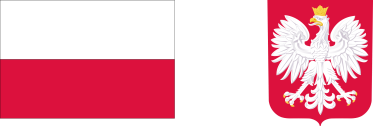 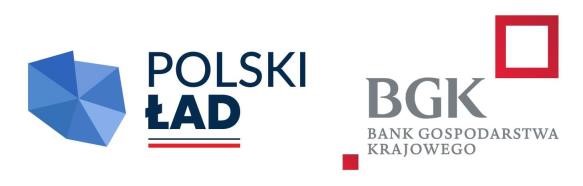 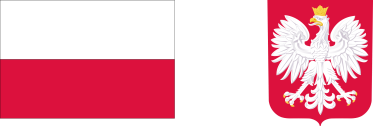 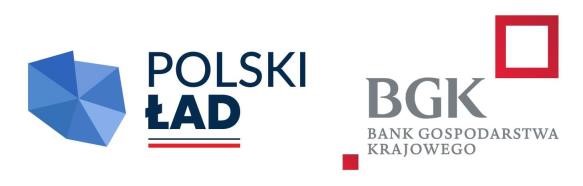  Postępowanie współfinansowane jest ze środków: RZĄDOWY FUNDUSZ POLSKI ŁAD: Program Inwestycji StrategicznychSokolniki,  dnia 10 listopada 2023 r.RGK.271.5.14.2023Wszyscy WykonawcyDot. post.: Zastosowanie odnawialnych źródeł energii, wprowadzenie infrastruktury zdalnego systemu rozliczeń wody	Działając na podstawie art. 253 ust. 2 ustawy z dnia 11 września 2019 r. – Prawo zamówień publicznych (t.j. Dz.U. z 2023 r. poz. 1605 ze zm.) – dalej: „Pzp”, Zamawiający informuje równocześnie wszystkich Wykonawców o: WYBORZE OFERTY NAJKORZYSTNIEJSZEJ:Wyboru najkorzystniejszej oferty dokonano na podstawie kryteriów oceny ofert określonych 
w SWZ. Wybrana została oferta złożona przez Wykonawcę: PRO-ECO sp. z o.o.Al. Zwycięstwa 245/7, 81-525 Gdyniaz ceną wykonania przedmiotu zamówienia w wysokości 945 649,92 PLN brutto.Zamawiający przedstawia poniżej punktację przyznaną złożonym ofertom:Uzasadnienie wyboru najkorzystniejszej oferty:Wykonawca nie podlega wykluczeniu z postępowania, oferta Wykonawcy nie podlega odrzuceniu 
oraz uzyskała największą liczbę punktów na podstawie kryteriów oceny ofert określonych w SWZ.Otrzymują:- Strona prowadzonego postępowania- a/a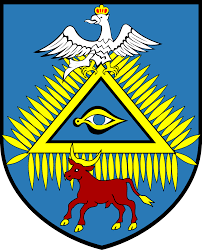 Gmina SokolnikiUl. Marszałka Józefa Piłsudskiego 1, 98-420 SokolnikiNumer telefonu: +48 (62) 78 451 59https://www.sokolniki.pl/e-mail: ug@sokolniki.plINFORMACJA O WYBORZE OFERTY NAJKORZYSTNIEJSZEJW CZĘŚCI INazwa albo imiona i nazwiska oraz siedziby lub miejsca prowadzonej działalności gospodarczej albo miejsca zamieszkania wykonawców, którzy złożyli ofertyPunkty przyznane w kryterium nr:Punkty przyznane w kryterium nr:Punkty przyznane w kryterium nr:Punkty przyznane w kryterium nr:Łączna punktacjaNazwa albo imiona i nazwiska oraz siedziby lub miejsca prowadzonej działalności gospodarczej albo miejsca zamieszkania wykonawców, którzy złożyli ofertyIIIIIIIVŁączna punktacjaPRO-ECO sp. z o.o.Al. Zwycięstwa 245/7, 81-525 Gdynia60201010100SUNGRANT SP Z O.O.UL. CIESIELSKA 2/23, 15-542 BIAŁYSTOK58,9120101098,91FLEXIPOWER GROUP SP. Z O.O. SP. K. KUDROWICE 12 95-200 PABIANICE57,3120101097,31SZYMON FERDYNUS "SZYMEL-BUD"Ul. Ogrodowa 3, 98-410 Czastary41,1220101081,12SolarSpot Spółka Akcyjnaul. Przemysłowa 13, 62-052 Komorniki37,8320101077,83Przedsiębiorstwo Robót Instalacji Elektrotechnicznych Adrian Świtała Chynowa 16763-421 Przygodzice-----